					Storyteller Application Form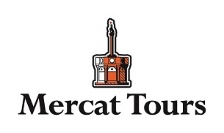 Please send your application form and video to join@mercattours.com  by 5pm on Friday 21st January 2022 ___________________________________________________________________________PersonalFirst name:					Surname:					Address:				Postcode:								Mobile phone number:			Full Driving Licence:									Yes / No___________________________________________________________________________Tell Us About YouWhy would you like to work with Mercat?Describe your experience in communicating stories/working with visitors?What is your experience of handling and managing groups of people?What is your greatest achievement?How does this position fit in with your long-term goals?If you were an animal what would you be, and why?Pls record and share 30sec max video – tell us about yourself and why you you’d like to join us as a Mercat Storyteller (youtube link preferred)___________________________________________________________________________ExperiencePlease give details of membership of any technical or professional associations:Please list languages spoken and the level:___________________________________________________________________________Are you available to work evenings and weekends?				Yes / NoPlease give details of any hours which you are not able to work: ___________________________________________________________________________Do you need a work permit to take up employment in the U.K.?			Yes / No___________________________________________________________________________How much notice are you required to give to your current employer? Employment DetailsPlease give details of your past employment, excluding your present or last employer, stating the most recent first.Present or Last Employer:Are you currently employed?							Yes / NoName of present or last employer:		Address:					Telephone number:				Nature of business:				Job title & brief description of duties:	Reason for leaving:	Length of service:				From: ____________	To: _____________DeclarationI declare that the information given in this form is complete and accurate.  I understand that any false information or deliberate omissions will disqualify me from employment or may render me liable to summary dismissal.   I understand these details will be held in confidence by the Company, in compliance with data protection legislation and as set out in the Company’s Employee Privacy Notice.  I undertake to notify the Company immediately of any changes to the above details.Signed:		PRINTED:	Date:		References:Please give the names of two people (one of which should be your present or most recent employer) whom we may approach for a reference.Can we approach your current employer before an offer of employment is made? Yes / NoPlease send your application form and video to join@mercattours.com  by 5pm on Friday 21st January 2022 *All information will be treated in confidence.College or UniversityFromToCourses and ResultsFurther Formal TrainingFromToDiploma/QualificationJob-related Training CoursesDateSubjectSubjectName and address of employerDatesPosition held/Main dutiesReason for leavingName:Name:Position:Position:Address:Address:Tel. No:Tel. No: